PROGRAMAÇÃO AULAS REMOTASENSINO FUNDAMENTAL II e MÉDIO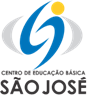 FUNDAÇÃO EDUCACIONAL CLAUDINO FRANCIO  CENTRO DE EDUCAÇÃO BÁSICA SÃO JOSÉ A                          TURMAS                                                                                           DISCIPLINASemana de 01 a 05 de junho de 2020TODASED. FÍSICAPRÁTICA DE EXERCÍCIOS FÍSICOS EM CASA  6º ANO E.F. INGLÊSCaderno 2º Bimestre - página 4 a 6 e homework 14.Assistir o vídeo “There is/There are”https://www.youtube.com/watch?v=TKefhxbkvbg  6º ANO E.F. PORTUGUÊSCaderno 2º bimestre - páginas 3 a 9. Tarefa 19.  6º ANO E.F. FILOSOFIAA mudança ou a permanência do Ser. (estudar e responder atividades de fixação).  6º ANO E.F. HISTÓRIAApostila 1ºbim.- Módulo 4-p.47 até 51.  6º ANO E.F. GEOGRAFIAMódulo 3, 2 Bimestre - Orientação e localização. Tarefa páginas 4 e 5.  6º ANO E.F. ARTEApostila Página- 18 á 23  leitura e pesquisa sobre a fotografia e sua história.  6º ANO E.F. MATEMÁTICACaderno 2° Bimestre - Módulo 5 ( pág 3 a pag.10)  e Tarefa 15.  6º ANO E.F. CIÊNCIASTérmino Módelo 4Apostila 2º Bimestre(Módulo 5 - Separação de misturas)  6º ANO E.F. LIMResponder o teste das INTELIGÊNCIAS MÚLTIPLAS no link abaixo.https://forms.gle/Z3QUtBGodg9BKF1d9Completar o DIAGRAMA EMOCIONAL no link abaixo.https://forms.gle/28etqDWnN3u78cg58  7º ANO E.F.INGLÊSCaderno 2º Bimestre - páginas 3 a 5, homework 14 e resolver os exercícios de Review das páginas 41 e 42. Antes, assistir os videos sobre o “Simple present” como revisão. Simple present - Afirmativa:https://www.youtube.com/watch?v=w_wOFROuTU8Simple present - Negativa/Interrogativahttps://www.youtube.com/watch?v=lwlmBXSVXp4  7º ANO E.F.PORTUGUÊS(Turma A Manhã)Caderno 2º bimestre - páginas 3 a 9. Tarefas 20 e 21.Acessar o portal Objetivo  e  assistir à aula “ Transmissão de informações (II)”.  7º ANO E.F.PORTUGUÊS(Turma B – Tarde)Caderno 2º Bimestre - Módulo 03 Transmissão de informações. - (Páginas 03, 04, 05, 06 e 07). - Tarefa - 20  Acessar o portal Objetivo para assistir  a vídeo aula: Transmissão de informações instruções (II), com o Professor: Cássio Pignatari.  7º ANO E.F.FILOSOFIAAula 07- Racionalismo :Francis Bacon - Saber é poder (estudar e responder a atividade de fixação).  7º ANO E.F.HISTÓRIAApostila 2ºbim- Módulo 4 p.11 até 16.  7º ANO E.F.GEOGRAFIAMódulo 3. 2º Bimestre. – A formação do povo brasileiro; Tarefa página 9, 10,12 e 13.  7º ANO E.F.ARTEAtividade de artes: Criar uma atividade artística  que deslumbre o olhar do observador com significado. Pode ser pintura, escultura, desenho, colagem… Depois explique sua criação o significado e o porque é relevante para a sociedade.   7º ANO E.F.MATEMÁTICACaderno 2° Bimestre - Módulo 5 ( pág 3 a pag.09)  e Tarefa 15.  7º ANO E.F.CIÊNCIASApostila 2º Bimestre (Módelo 6 - Sensações térmicas)  7º ANO E.F.LIMResponder o teste das INTELIGÊNCIAS MÚLTIPLAS no link abaixo.https://forms.gle/h5QxUk4E3rd8diXdACompletar o DIAGRAMA EMOCIONAL no link abaixo.https://forms.gle/Y6GgngFm3yR3adAW6  8º ANO E.F.INGLÊSCaderno 2º Bimestre - Resolver exercícios das páginas 4 a 6 - Homework 14 e exercícios de review das páginas 44 a 46. Assistir o vídeo do “Simple past” antes de resolver os exercícios.https://www.youtube.com/watch?v=GPzsdagwuGg  8º ANO E.F.          PORTUGUÊS    Caderno 2 bimestre - páginas 15 a 27. Fazer as tarefas 21 a 23.  8º ANO E.F.FILOSOFIAAula 07- Ética aristotélica (estudar e responder as atividades de fixação).  8º ANO E.F.HISTÓRIAApostila 2ºbim- módulo 6 e 7- p.3 até p.17  8º ANO E.F.GEOGRAFIAMódulo 3 2º Bimestre; Região e regionalização; O que significa “regionalizar” -  Tarefa das páginas 3, 4, 5.  8º ANO E.F.ARTEPesquisar e ler sobre a Missão Francesa da arte página 31 e pesquisar no portal objetivo (ART8F111)Completar página 32.  8º ANO E.F.MATEMÁTICACaderno 2° Bimestre - Módulo 5 ( pág 3 a pag.07)  e Tarefa 14.  8º ANO E.F.CIÊNCIASApostila 2º Bimestre (Módulo 5 - Energia)  8º ANO E.F.LIMResponder o teste das INTELIGÊNCIAS MÚLTIPLAS no link abaixo.https://forms.gle/AoTVaqq9avKvQqiv8Completar o DIAGRAMA EMOCIONAL no link abaixo.https://forms.gle/B1S2814wVXCHcA8j6    9º ANO E.F.INGLÊSCaderno 2º Bimestre - Resolver exercícios da página 3 a 5 e homework 14. Fazer os exercícios de Review da página 38 e 39.Assistir os vídeo sobre o “Simple past” para revisar o conteúdo. https://www.youtube.com/watch?v=M2IIP88qQvA    9º ANO E.F.PORTUGUÊSRevisar roteiro de estudo referente ao período de 13/04 a 17/04. Realizar anotação de todas as dúvidas, seja em relação à teoria, seja em relação às atividades.    9º ANO E.F.FILOSOFIAAula 06 - Tipos de alienação (estudar e responder as atividades de fixação).    9º ANO E.F.MATEMÁTICA Apostila 1- módulo 4 - Notação científica    9º ANO E.F.HISTÓRIAApostila 2ºbim- módulo- p.07 até 12    9º ANO E.F.GEOGRAFIAFinalização do 1B Europa geopolítica; Início do conteúdo do 2 Bimestre Módulo 3 - África: aspectos físicos e econômicos  Tarefa páginas 7 e 10.     9º ANO E.F.ARTEBuscar vídeos sobre Leonardo Da Vinci suas produções e construções. Buscar sobre suas obras e a Matemática. Expor o conteúdo estudado na próxima aula. Página 22       9º ANO E.F.CIÊNCIAS (QUÍ)Apostila 02 - Módulo 08 - Origem e Evolução dos Seres Vivos    9º ANO E.F.CIÊNCIAS (FÍS)Apostila 02 - Módulo 06 - Ondulatória    9º ANO E.F.LIMResponder o teste das INTELIGÊNCIAS MÚLTIPLAS no link abaixo.https://forms.gle/XtdXiaRrfVCVbyxw8Completar o DIAGRAMA EMOCIONAL no link abaixo.https://forms.gle/mwWs5rkqUfH1prgS61ª SÉRIE E.M.INGLÊSCaderno do 2º Bimestre - Módulo 19 - Job descriptions.1ª SÉRIE E.M.PORTUGUÊSRevisar roteiro de estudo referente ao período de 04/05 a 08/05 Realizar anotação de todas as dúvidas, seja em relação à teoria, seja em relação às atividades.1ª SÉRIE E.M.FILOSOFIAMódulo 03.3 - Sócrates, a dúvida e a verdade; 03.4 - O julgamento de Sócrates.1ª SÉRIE E.M.SOCIOLOGIAMódulo 03 - Durkheim e a reflexão sobre fatos sociais.1ª SÉRIE E.M.HISTÓRIAApostila 2ºbim- módulo 18 e 19.1ª SÉRIE E.M.HISTÓRIA DA ARTEManeirismo, pág. 107 da Apostila e exercícios das páginas 108 e 109.1ª SÉRIE E.M.GEOGRAFIAMódulo 16 - Quadro demográfico da América  Módulo 16 - Aspectos humanos da América Latina;  Tarefa Atividades propostas e TC. 1ª SÉRIE E.M.MATEMÁTICAApostila 2 -Mód 17 a 20 - Frente 2 1ª SÉRIE E.M.FÍSICACaderno do 2º Bimestre - Módulos 26 e 27 Movimento uniformemente variadoBIOLOGIAInício apostila 2 - módulos 17 e 18 - Gametogênese.QUÍMICAApostila 02 - F2 - Módulo 21 à 252ª SÉRIE E.M.INGLÊSCaderno do 2º Bimestre - Módulo 19 - Text: Dog-Washer Cleans Pets and Saves Cash.2ª SÉRIE E.M.PORTUGUÊSRevisar roteiro de estudo referente ao período de 04/05 a 08/05 Realizar anotação de todas as dúvidas, seja em relação à teoria, seja em relação às atividades.2ª SÉRIE E.M.FILOSOFIAMódulo 03.1.2 - O Empirismo de Locke e Hume (pg. 22 - 25), e responder os exercícios propostos.2ª SÉRIE E.M.SOCIOLOGIAAtividade 03.2 - Sociologia da empresa e responsabilidade social das empresas (responder exercícios)2ª SÉRIE E.M.HISTÓRIAApostila 1ºbim- frente 1- módulo:15 e 162ª SÉRIE E.M.GEOGRAFIAMódulo 17 – Globalização e reforma agrária Módulo 18 – Sistemas agrários de produção Módulo  19 – Principais produtos agrícolas Módulo 20 – Outros produtos agrícolas;  Tarefa Atividades propostas e TC. 2ª SÉRIE E.M.MATEMÁTICAApostila 2 - Mod 17 a 20 - frente 2 2ª SÉRIE E.M.FÍSICAFinalização do caderno 1 e tira dúvidas referente aos conteúdos deste cadernoBIOLOGIAInício apostila 2 - módulos 17 e 18 - Raiz e sistema de absorção vegetal.QUÍMICAApostila 02 - F1 - Módulo 09 à 123ª SÉRIE E.M.INGLÊSMódulo 12 - Fazer anotações sobre dúvidas sobre o conteúdo ou sobre os exercícios e trazer para a aula. Assistir o vídeo sobre “Conjunctions”https://www.youtube.com/watch?v=Riud58F2nug&list=PL-5888xShjYqWt8zTIpbbomAWuLcubFiR&index=6&t=0s3ª SÉRIE E.M.PORTUGUÊSRevisar roteiro de estudo referente ao período de 04/05 a 08/05 Realizar anotação de todas as dúvidas, seja em relação à teoria, seja em relação às atividades.3ª SÉRIE E.M.FILOSOFIAMódulo 03.2 - Horkheimer (1895 - 1793) e Habermas (1929-)3ª SÉRIE E.M.SOCIOLOGIAMódulo 06 - Consciência e alienação.3ª SÉRIE E.M.HISTÓRIAApostila 2ºbim- FRENTE 1Módulo 21 - Crise do Sistema Colonial e Tentativas de EmancipaçãoMódulo 22 - Independência Política da América Latina3ª SÉRIE E.M.GEOGRAFIAApostila 2ºbimFRENTE 1Módulo 11 - Indústria Extrativa Mineral: Principais MinériosMódulo 12 - Clima: Composição da Atmosfera, Fatores Determinantes e Elementos do Tempo3ª SÉRIE E.M.MATEMÁTICAApostila 1 - mod 10 a 16 - frente 13ª SÉRIE E.M.ATUALIDADESDiscussão do tema :EducaçãoA educação brasileira ganhou destaque este ano quando o governo começou a anunciar as mudanças para esta pasta.Um dos primeiros atos foi a criação de uma subsecretaria para promover a criação de escolas militares em todo país.Em seguida, o governo afirmou que pretendia acabar com os cursos de ciências humanas como Filosofia e SociologiaEm abril de 2019, foi anunciado um projeto de lei que normatizaria a educação em casa. Isto provocou a reação de vários educadores, alegando que prejudicaria a socialização daquelas crianças que não frequentariam a escola.Da mesma forma, em maio de 2019, o Ministro da Educação, Abraham Weintraub, anunciou o contingenciamento de 30% das verbas das universidades públicas. Esta medida deslanchou uma série de críticas e protestos não só da parte dos estudantes universitários, mas das escolas públicas e privadas.3ª SÉRIE E.M.FÍSICAFrente 1 - módulo 17 (vetores)Frente 2 - módulo 9 (Termodinâmica)Frente 3 - módulo 18 (Leis de Kirchhoff)BIOLOGIAApostila 1 frente 3 - módulos 8 ao 10 (circulação e sistema linfático)QUÍMICAApostila 02 - F2 - Módulo 12 à 14